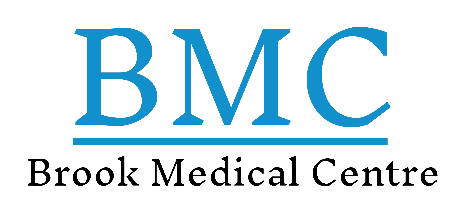 Application For Proxy Access To Online ServicesConsent to proxy access to GP online services (for parents, carers, etc.) Note: If the patient does not have capacity to consent to grant proxy access and proxy access is considered by the practice to be in the patient’s best interest section 1 of this form may be omitted. Section 1 (Patient to complete. NOT REQUIRED FOR CHILDREN UNDER 11 YEARS OF AGE) I, ___________________________________ (name of patient), give permission for my GP practice to give the following person _____________________________________________ proxy access to my medical records. I reserve the right to reverse any decision I make in granting proxy access at any time. I understand the risks of allowing someone else to have access to my health records. I have read and understand the information leaflet provided by the practice.Section 2 (Representative / Proxy to complete)I _____________________________________________________________ (name of representative/proxy) wish to have online access to the medical records of _________________________ (name of patient). I understand my responsibility for safeguarding sensitive medical information and I understand and agree with each of the following statements (please tick):Please ensure you bring the following to the surgery with the completed Proxy Access form:Patient ID Required Two original forms of identity. One must be photo ID. Birth certificate if under 12. Representative/Proxy ID Required Two original forms of identity. One must be photo IDThe Patient (This is the person whose records are being accessed)The representative / proxy(This is the person seeking proxy access to the patient’s online records.)For practice use only: (check for patient and proxy requester)Patient Requesting (please circle)Signature of patientDate I have read and understood the information leaflet provided by the practice and agree that I will treat the patient information as confidentialI have read and understood the information leaflet provided by the practice and agree that I will treat the patient information as confidentialI have read and understood the information leaflet provided by the practice and agree that I will treat the patient information as confidentialI have read and understood the information leaflet provided by the practice and agree that I will treat the patient information as confidentialI have read and understood the information leaflet provided by the practice and agree that I will treat the patient information as confidentialI have read and understood the information leaflet provided by the practice and agree that I will treat the patient information as confidentialI will be responsible for the security of the information that I we see or downloadI will be responsible for the security of the information that I we see or downloadI will be responsible for the security of the information that I we see or downloadI will be responsible for the security of the information that I we see or downloadI will be responsible for the security of the information that I we see or downloadI will be responsible for the security of the information that I we see or downloadI will contact the practice as soon as possible if I suspect that the account has been accessed by someone without my agreementI will contact the practice as soon as possible if I suspect that the account has been accessed by someone without my agreementI will contact the practice as soon as possible if I suspect that the account has been accessed by someone without my agreementI will contact the practice as soon as possible if I suspect that the account has been accessed by someone without my agreementI will contact the practice as soon as possible if I suspect that the account has been accessed by someone without my agreementI will contact the practice as soon as possible if I suspect that the account has been accessed by someone without my agreementIf I see information in the record that is not about the patient, or is inaccurate, I we will contact the practice as soon as possible. I will treat any information which is not about the patient as being strictly confidentialIf I see information in the record that is not about the patient, or is inaccurate, I we will contact the practice as soon as possible. I will treat any information which is not about the patient as being strictly confidentialIf I see information in the record that is not about the patient, or is inaccurate, I we will contact the practice as soon as possible. I will treat any information which is not about the patient as being strictly confidentialIf I see information in the record that is not about the patient, or is inaccurate, I we will contact the practice as soon as possible. I will treat any information which is not about the patient as being strictly confidentialIf I see information in the record that is not about the patient, or is inaccurate, I we will contact the practice as soon as possible. I will treat any information which is not about the patient as being strictly confidentialIf I see information in the record that is not about the patient, or is inaccurate, I we will contact the practice as soon as possible. I will treat any information which is not about the patient as being strictly confidentialRelationship to patient (please circle below)Relationship to patient (please circle below)Relationship to patient (please circle below)Relationship to patient (please circle below)Relationship to patient (please circle below)Relationship to patient (please circle below)Relationship to patient (please circle below)CarerFriendFamily MemberChildMotherFatherFatherSignature of representative / ProxyDate SurnameSurnameDate of birthFirst nameFirst nameFirst nameAddressPostcodeAddressPostcodeAddressPostcodeEmail address (must match patient records)Email address (must match patient records)Email address (must match patient records)Telephone numberMobile NumberMobile NumberSurnameFirst nameAddressPostcodeEmail (must match online services account)Mobile numberLandline numberThe patient’s NHS numberThe patient’s NHS numberID verified (initials)DateMethod – patientPersonal vouching  [   ] Vouching with information in record  [   ]  Two ID documents. One must be Photo ID – attach copies [   ]  Under 12s birth certificate required [   ]Method – patientPersonal vouching  [   ] Vouching with information in record  [   ]  Two ID documents. One must be Photo ID – attach copies [   ]  Under 12s birth certificate required [   ]ID verified (initials)DateMethod – proxy requester Personal vouching [   ] Vouching with information in record [   ] Two ID documents. One must be Photo ID – attach copies [   ]Method – proxy requester Personal vouching [   ] Vouching with information in record [   ] Two ID documents. One must be Photo ID – attach copies [   ]Proxy access authorised by (name)Proxy access authorised by (name)Proxy access authorised by (name)DateProxy access activated by (name)Proxy access activated by (name)Proxy access activated by (name)DateFull AccessPartial AccessOther (please state)